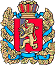 Администрация Шапкинского сельсоветаЕнисейского районаКрасноярского краяПОСТАНОВЛЕНИЕ27.02.2020г.        		                     п. Шапкино                                        	             № 3-пОб утверждении плана мероприятий по обеспечению пожарной безопасности в весенне – летнийпожароопасный период 2020 годаВ соответствии с Федеральным Законом от 21.12.1994 № 69-ФЗ «О пожарной безопасности», с Правилами противопожарного режима в РФ, утверждённых постановлением правительства РФ от 25.04.2012 №390, в целях стабилизации обстановки с пожарами, предотвращения гибели и травматизма людей, ПОСТАНОВЛЯЮ:Утвердить план организационных мероприятий по обеспечению пожарной безопасности населенного пункта в весенне-летний период 2020 года, согласно приложению1.Контроль за исполнением настоящего постановления оставляю за собой.Постановление вступает в силу со дня подписания.Глава Шапкинского сельсовета                                        Л.И. Загитова                                                             Приложение 1к постановлению Администрации Шапкинского сельсоветаот 27.02.2020г. № 3-пПЛАН организационных мероприятий по обеспечению пожарной безопасности
п. Шапкино Енисейского района в весенне - летний пожароопасный период 2020 года№ п/пНаименование мероприятийСрок исполненияОтветственные исполнителиСоздать необходимый запас огнетушащих средств, пожарно- технического вооружения для ликвидации пожаровдо 25 апреляГлава сельсовета, руководители предприятий и организацийВосстановить и создать минерализованные полосы (проведение опашки) на территории населенного пункта, прилегающих к лесным массивам, детских оздоровительных лагерей, дачных обществ, свалок бытовых отходовС учетом местных условий, не позднее 15 маяГлава сельсовета, руководители предприятий и организацийПровести проверку состояния молниезащиты резервуарных парков АЗС, проведение их ремонтадо 30 апреляРуководители предприятийПровести ревизию и ремонт источников наружного противопожарного водоснабжения (пожарные гидранты, водоемы, водонапорные башни), в том числе на территориях предприятий, оборудование пирсов и подъездов к естественным водоемам, восстановление указателей мест расположения водоисточников с подсветкой в ночное время сутокдо 30 маяГлава сельсовета, руководители предприятий и организацийПровести мониторинг и подготовку перечня бесхозных строений, отсутствующих указателей улиц, номеров домов, принятие мер по сносу данных строений, восстановлению отсутствующих указателейдо 1 маяГлава сельсовета, руководители предприятий и организацийИзготовить стенды по пропаганде мер пожарной безопасности в местах общего пользования населенных пунктовдо 30 маяГлава сельсовета, руководители предприятий и организаций Управление по ГО, ЧС, безопасности и мобподготовке районаОбеспечить разработку, тиражирование и распространение памяток о мерах пожарной безопасности в быту, в том числе при пользовании открытым огнем на приусадебных участках в весенне-летний периоддо 15 маяГлава сельсовета, ОНД, ГУ «ОФПС-13», Управление по ГО, ЧС, безопасности и мобподготовке районаОснастить территории общего пользования, муниципальных учреждении первичными средствами тушения пожаров и противопожарным инвентаремдо 25 маяГлава сельсовета, руководители предприятий и организацийПровести проверки наличия на усадьбах граждан первичных средств тушения пожаров и противопожарного инвентаря (багров, лопат, емкостей с водой и т.п.) для оказания первой помощи по тушению пожаров, наличия табличек с указанием инвентаря, выносимого на пожардо 15 маяГлава сельсоветаПровести проверку готовности подразделений муниципальной, добровольной пожарной охраны к тушению пожаров, (состояния техники, вооружения, оснащенности), при необходимости принятие мер по их укомплектованию согласно имеющимся нормам.до 15 маяГлава сельсовета, руководители предприятий и организаций, ГУ «ОФПС-13»Оборудовать места общего пользования населенных пунктов средствами связи для быстрого вызова подразделений пожарной охраныдо 10 маяГлава сельсоветаПроизвести уборку горючих отходов с территорий лесозаготовительных деревообрабатывающих предприятий, иных пожароопасных производств, а также с территорий, прилегающих к усадьбам граждан, муниципальным учреждениямдо 20 маяГлава сельсовета, руководители предприятий и организацийИнформировать население о принимаемых мерах, проводимых мероприятиях по защите населенных пунктов от пожаров, соблюдении мер пожарной безопасности по месту проживания граждан с использованием возможностей средств массовой информациив течение всего периодаГлава сельсовета, ОНД, МОВД, ГУ «ОФПС-13»Провести сходы, собрания жителей по вопросам обеспечения пожарной безопасности в поселениях, реализация принятых на них решенийдо 30 апреля, далее ежемесячноГлава сельсоветаПровести занятия с учащимися школ, детьми дошкольного возраста в детских садах о правилах пользования, открытым огнем в лесах, других местах с наличием горючих веществ и материалов, включая территории предприятий и бесхозные строениядо 25 маяРуководители учрежденийРазработать и утвердить формы стимулирования граждан, активно занимающихся профилактикой пожаров и принимающих участие в их тушениидо 25 апреляГлава сельсоветаПри установлении высокого класса пожарной опасности, принятие постановления об установлении на территории поселка особого противопожарного режима, в котором должны быть предусмотрены:мероприятия по запрету сжигания мусора на приусадебных участках, на свалках, несанкционированных сельскохозяйственных палов, разведения костров, топки печей, пользования открытым огнем на весь период установления особого противопожарного режима;ограничение посещения населением лесных массивов;организация патрулирования населенного пункта, дачных участков общественными инструкторами, добровольными пожарными, гражданами и контроль этой работы;сельскохозяйственных палов, разведения костров, топки печей, пользования открытым огнем на весь период установления особого противопожарного режима;ограничение посещения населением лесных массивов;организация патрулирования населенного пункта, дачных участков общественными инструкторами, добровольными пожарными, гражданами и контроль этой работы;при необходимости, на период особого противопожарного режимаГлава сельсовета